Norma 02/JNE/2020 - atualizada	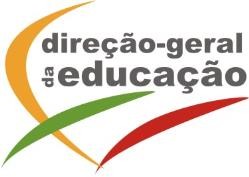 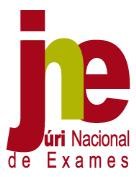 DisciplinaCódigoÂmbito de aplicaçãoPortuguês91Prova de Equivalência à FrequênciaMatemática92Prova de Equivalência à FrequênciaPortuguês Língua Não Materna (Iniciação)93Prova de Equivalência à FrequênciaPortuguês Língua Não Materna (Intermédio)94Prova de Equivalência à FrequênciaPortuguês Língua Segunda95Prova de Equivalência à FrequênciaPortuguês81Prova a nível de escola autorizada pelo diretor de escolaMatemática82Prova a nível de escola autorizada pelo diretor de escolaAlemão - LE II (3 anos)09Prova de Equivalência à FrequênciaCidadania e Desenvolvimento22Prova de Equivalência à FrequênciaCiências Naturais10Prova de Equivalência à FrequênciaComplemento à Educação Artística23Prova de Equivalência à FrequênciaEducação Física26Prova de Equivalência à FrequênciaEducação Visual14Prova de Equivalência à FrequênciaEspanhol - LE II (3 anos)15Prova de Equivalência à FrequênciaFísico-Química11Prova de Equivalência à FrequênciaFrancês - LE II (3 anos)16Prova de Equivalência à FrequênciaGeografia18Prova de Equivalência à FrequênciaHistória19Prova de Equivalência à FrequênciaInglês - LE I (5 anos)21Prova de Equivalência à FrequênciaTecnologias da Informação e Comunicação24Prova de Equivalência à Frequência